   Smer: Medicinska sestra – Tehničar   I I I godina    Udžbenik:  Hirurgija za treći razred medicinske škole   Autori: Zoran Komljenović, Tomislav Ranđelović   PITANJA: Specifičnost i rada hirurške službeMetode privremene hemostazeMetode definitivne hemostazeKrvne grupeTransfuzija krviAnamneza bolestiFizikalni pregledIndikacije i kontraindikacije za operacijuPreoperativna priprema bolesnikaHipovolemijski šokKardiogeni šokPostraumatski šokAnestezija-definicija i podelaInhalaciona anestezijaIntravenska anestezijaLokalna anestezijaPostoperativne komplikacijeMehaničke povredeTermičke povredePovrede izazvane električnom energijomKlasifikacija rana i hirurška obrada raneImobilizacijaInfekcijaSepsaHirurško lečenje tumora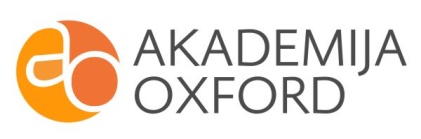 